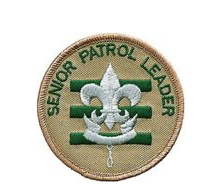 runs all troop meetings, events, activities, and the annual program planning conferenceruns the patrol leaders’ council (PLC) meetingsappoints other troop junior leaders with the advice and counsel of the Scoutmasterassigns duties and responsibilities to junior leadersassists the Scoutmaster with junior leader trainingsets a good examplewears the Scout uniform correctlylives by the Scout Oath and Lawshows Scout spirit